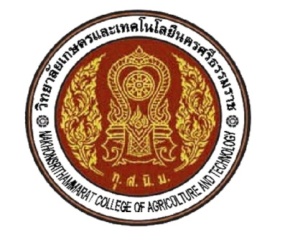 แบบขอความอนุเคราะห์ปัจจัยดำเนินงานโครงการ   แผนกวิชา............................... วิทยาลัยเกษตรและเทคโนโลยีนครศรีธรรมราช                                     วันที่…………… เดือน…………………… พ.ศ. ……………เรียน	 ผู้อำนวยการวิทยาลัยเกษตรและเทคโนโลยีนครศรีธรรมราชด้วยคณะดำเนินงานโครงการในรายวิชาโครงการ ระดับชั้น............................ สาขางาน.................................. เรื่อ................................................................................................................................................................................... มีความจำเป็นขอความอนุเคราะห์ปัจจัยดำเนินงานโครงการจากแผนกวิชา/งาน/ฝ่าย/วิทยาลัยฯ ดังนี้1. ขออนุญาตใช้พื้นที่/สถานที่ ดำเนินงานโครงการ		1.1 พื้นที่ของแผนกวิชา.................................... บริเวณ................................ จำนวน.....................ตรม./ไร่  ระหว่างวันที่ ....... เดือน ............................. พ.ศ. .............. ถึงวันที่ ........ เดือน .............................. พ.ศ. ................ 		1.2 อาคาร/โรงเรือน...................................... แผนกวิชา................................. จำนวน.........หลัง/ตรม.  ระหว่างวันที่ ....... เดือน ............................. พ.ศ. .............. ถึงวันที่ ........ เดือน .............................. พ.ศ. ................ 	2. ขอยืมเครื่องมือ/อุปกรณ์ของแผนกวิชา........................................... ระหว่างวันที่ ....... เดือน ............................. พ.ศ. .............. ถึงวันที่ ........ เดือน .............................. พ.ศ. ................ 	2.1 …………………….………… จำนวน ............ หน่วย     2.2 ………….....………………จำนวน ............. หน่วย	2.3 …………………….………… จำนวน ............ หน่วย     2.4 ………….....………………จำนวน ............. หน่วย	3. ขออนุเคราะห์วัสดุสิ้นเปลืองงานฟาร์ม/สำนักงาน…………………….………… จำนวน ............ หน่วย    3.2 ………….....…………….…จำนวน ............. หน่วย	3.3 …………………….………… จำนวน ............ หน่วย     3.4 ………….....………………จำนวน ............. หน่วย4. อื่น ๆ ระบุ..................................................................................................................................................จึงเรียนมาเพื่อโปรดทราบและพิจารณาลงชื่อ...................................................ผู้ดำเนินงาน       (…………………………………………..)ความเห็นของครูที่ปรึกษาโครงการ				ความเห็นของหัวหน้าแผนกวิชา……………………………………………………………			………………………………………….………….……ลงชื่อ…………………………………………………….			ลงชื่อ....………………………………………….……          (.............................................)			          (................................................)                   …………/………………./…………     			           …………/………………./……………	ความเห็นของผู้ช่วยรองผู้อำนวยการฝ่ายวิชาการ…………………………………………………………………………………………………………………………..(นายวิเชียร   บัวชื่น)				    ผู้ช่วยรองผู้อำนวยการฝ่ายวิชาการผลการพิจารณาของผู้อำนวยการ      1. ทราบ/ให้ครูที่ปรึกษาดำเนินการประสานงานแผนกวิชา/งานที่เกี่ยวข้องให้ความอนุเคราะห์ตามความเหมาะสม2. ......................................................................................................................................................................................................................................(นายบุญศักดิ์  ตั้งเกียรติกำจาย)ผู้อำนวยการวิทยาลัยเกษตรและเทคโนโลยีนครศรีธรรมราช